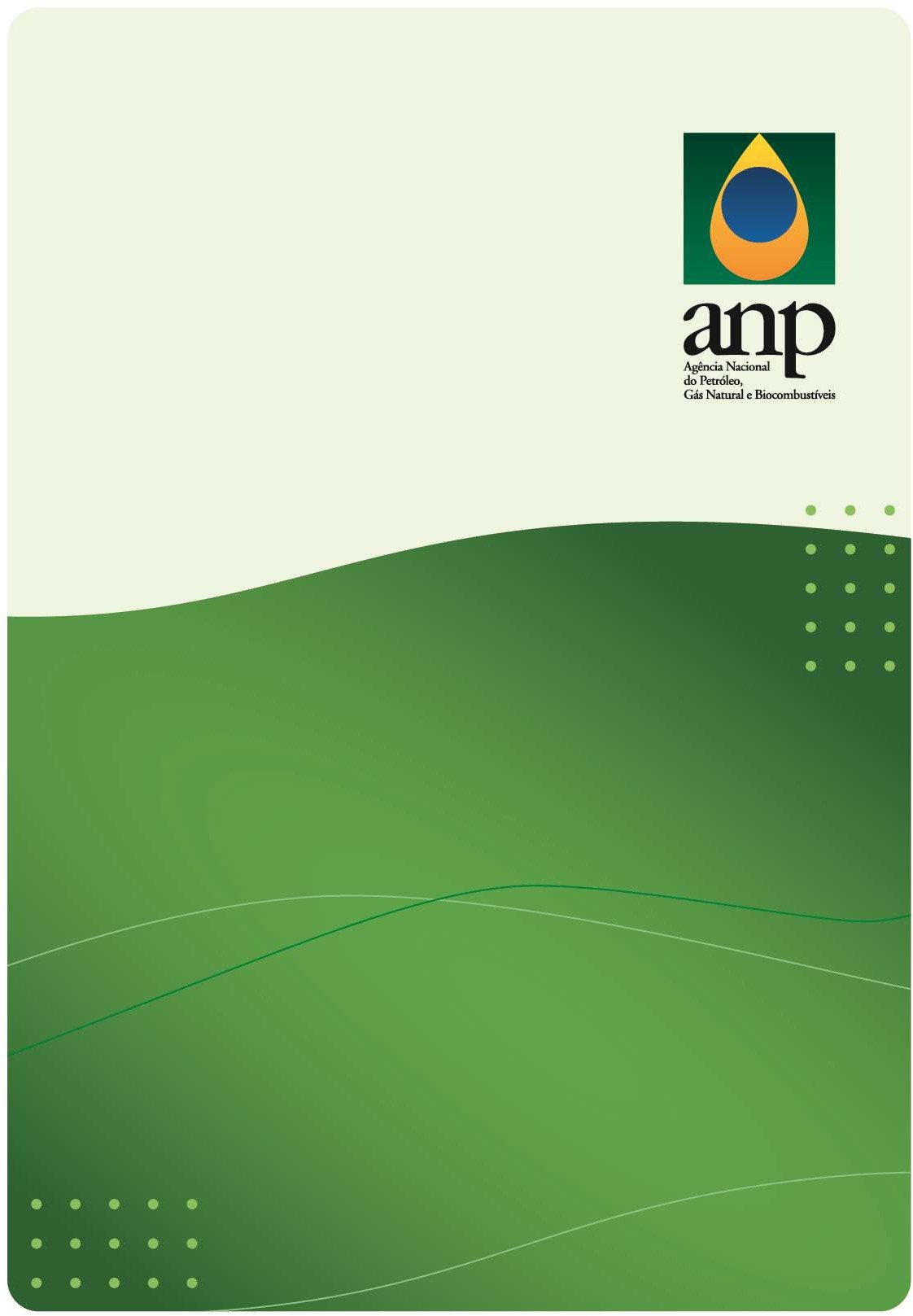 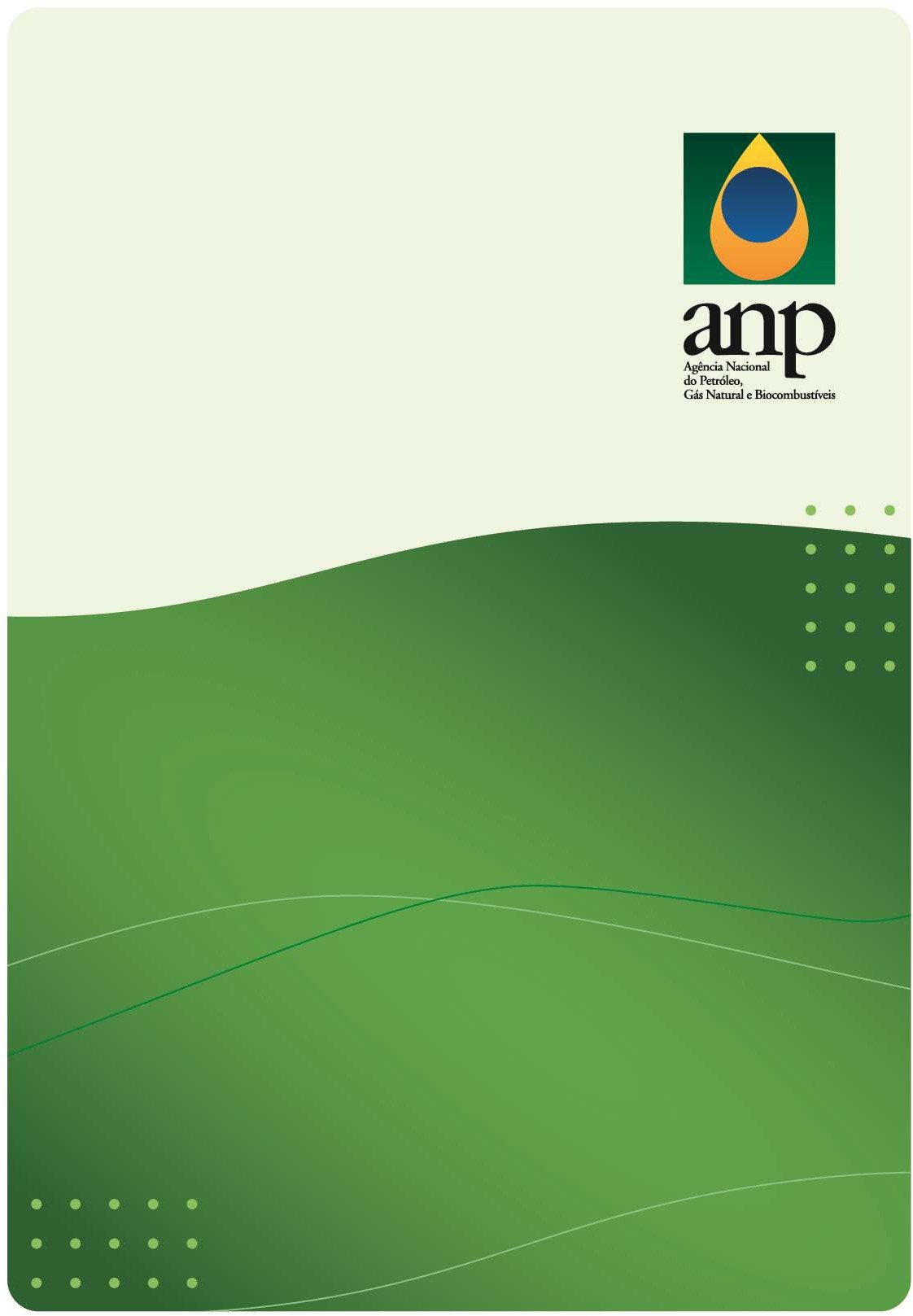 CHECKLIST DE DOCUMENTOS PARA OBTENÇÃO DE AUTORIZAÇÃO E HABILITAÇÃO PARA O EXERCÍCIO DA ATIVIDADE DE RERREFINADOR DE ÓLEO LUBRIFICANTE ACABADO Superintendência de Distribuição e Logística – SDL Coordenação Geral de Autorizações – CRATResolução ANP n° 19/2009 – Art. 6°, 7°, 10° e 12° 1 - REQUERIMENTO, PROCURAÇÃO E DOCUMENTO DE IDENTIFICAÇÃO:- Requerimento assinado pelo responsável legal ou preposto- Procuração do preposto e cópia do respectivo domento de identificação (se necessário)- Documento de identificação de responsável legal2 - FICHA CADASTRAL:- Ficha cadastral preenchida e assinada por representante legal ou preposto, acompanhada de cópia do documento de identificação do firmatário e, em se tratando de preposto, também de cópia de instrumento de procuração- Documento conforme o modelo disponibilizado:https://www.gov.br/anp/pt-br/assuntos/distribuicao-e-revenda/lubrificantes/quero-ser-agente-regulado-no-setor-de-lubrificantes3 - CADASTRO NACIONAL DA PESSOA JURÍDICA (CNPJ):- CNPJ que contemple a atividade de produção de óleo lubrificante acabado;- A emissão do documento documento deve ser atualizada e é disponibilizada no site da Receita Federal:  https://solucoes.receita.fazenda.gov.br/Servicos/cnpjreva/Cnpjreva_Solicitacao.asp?4 - ATOS CONSTITUTIVOS:- Atos constitutivos da pessoa jurídica interessada e de todas as alterações realizadas ou a última alteração contratual consolidada, registrados e arquivados na Junta Comercial, que contemplem a atividade de rerrefino de óleo lubrificante acabado.5 - CERTIDÃO DE HISTÓRICO EMITIDA PELA JUNTA COMERCIAL:- Certidão da Junta Comercial contendo histórico com as alterações dos atos constitutivos da pessoa jurídica.6 - SICAF:- SICAF emitido mediante atendimento aos níveis I, II e III;- Emissão de documento disponível em: http://www.comprasnet.gov.br/seguro/loginPortalUASG.asp7 - CERTIDÃO SIMPLIFICADA DE JUNTA COMERCIAL:- Certidão simplificada da Junta Comercial da qual conste o capital social mínimo de R$ R$ 2.000.000,00 (dois milhões de reais).8 - DRE DO ÚLTIMO EXERCÍCIO:- Demonstrativo de Resultados do Exercício referente ao último exercício subscrito pelo responsável pela elaboração da escrituração contábil-fiscal e pelo responsável legal pela pessoa jurídica ou preposto.9 - BALANÇO PATRIMONIAL:- Balanço Patrimonial subscrito pelo responsável pela elaboração da escrituração contábil-fiscal e pelo responsável legal pela pessoa jurídica ou preposto.10 - ESTUDO DO EMPREENDIMENTO:- Estudo do empreendimento contemplando a logística de recepção dos óleos lubrificantes usados ou contaminados.11 - INSCRIÇÃO ESTADUAL (IE):- Comprovante de regular inscrição estadual da matriz e da(s) filial(is), que contemple a atividade de rerrefino de óleo lubrificante acabado ou contaminado, bem como das filiais relacionadas com a atividade de rerrefino de óleo lubrificante usado ou acabado; - A emissão do documento deve ser atualizada e é disponibilizada no site da SINTEGRA:  http://www.sintegra.gov.br/12 - INSTALAÇÃO DE RERREFINO:- Comprovante de que possui instalação de rerrefino autorizada pela ANP.MANUAL PARA PEDIDO DE AUTORIZAÇÃO DE OPERAÇÃO PARA DISTRIBUIDOR DE COMBUSTÍVEIS LÍQUIDOS | SDL/CRAT – ANP | 2022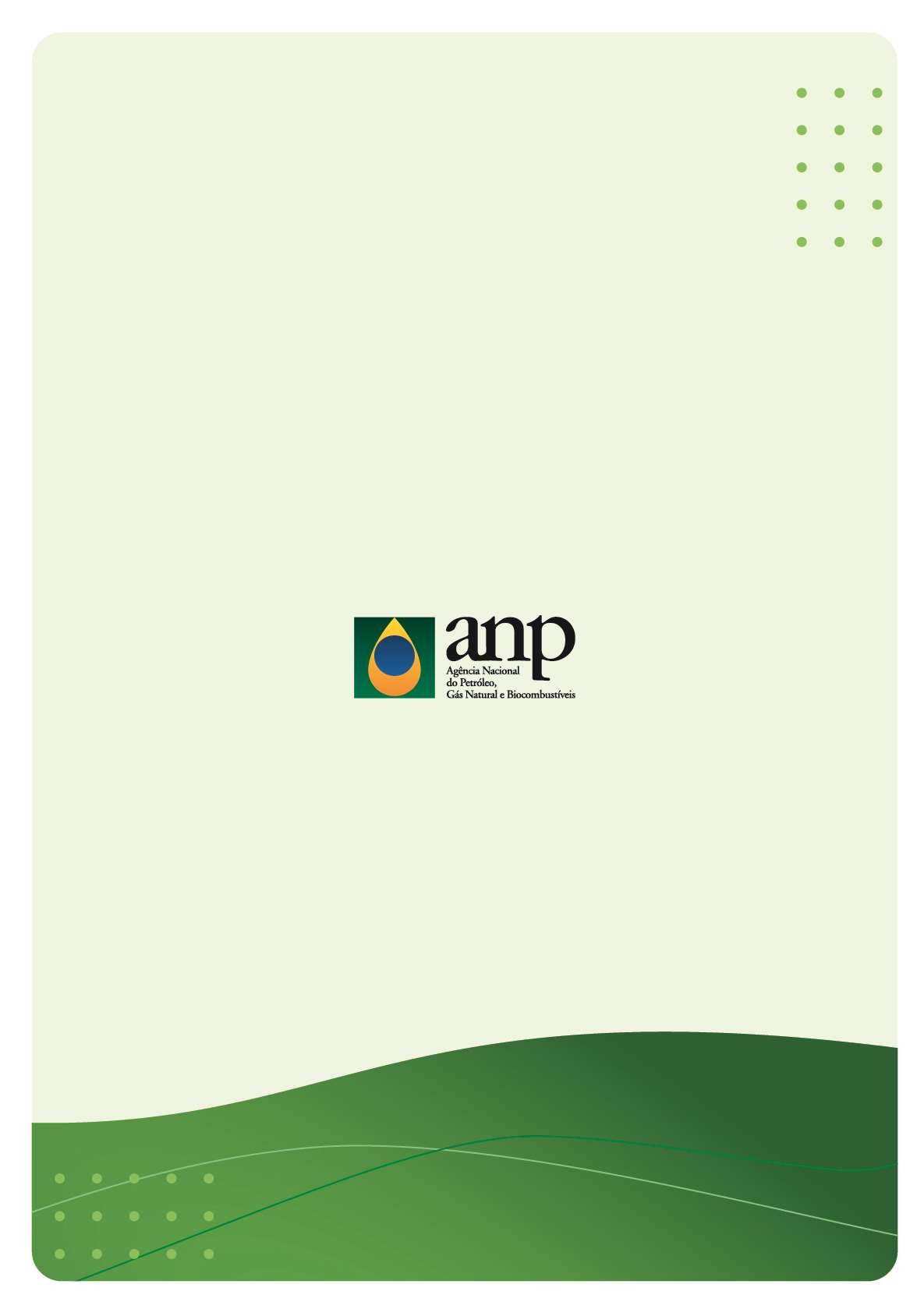 32